Практыкаванне 12.Такія елачкі-крыжаванкі лёгка прыдумаць самому, намаляваць на паштоўцы і падарыць сябрам. Хай забаўляюцца і вучаць мову)))). Чым вышэйшая і гусцейшая будзе твая елка, тым цікавей!.2. Адгадайце рэбусы-звярэбусы, прыдумайце свае!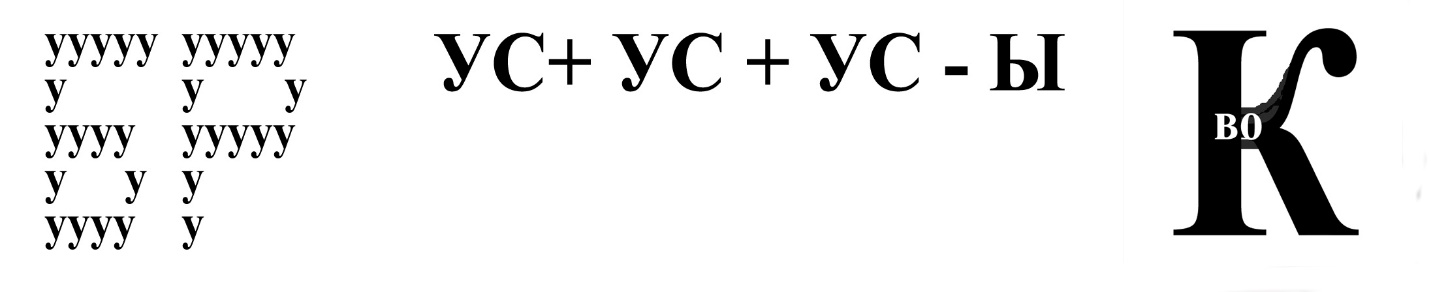 3. Тым, хто верыць у Санту, пад Новы год цяжка. Усе свае жаданні трэба перакладаць на ангельскую. З Дзедам Марозам дамовіцца прасцей. Але з кім бы ты ні меў справу: з Зюзем, Святым Міколам ці калядным эльфам – твае шанцы на добры падарунак растуць, калі ты ўмееш думаць не толькі пра сябе. Як ты лічыш, якія падарункі на Каляды хацелі б атрымаць мама і тата, брат, сястра, бабуля, дзядуля, кот, сабака, кактус і пыласмок?Напішы ці намалюй! Памятай: падарункамі могуць быць не толькі рэчы!Цяпер ты ведаеш, што табе рабіць, каб на Каляды свята было ў кожнага!На нашай елачцы растуць пакуль чатыры словы. Кожнае з іх так ці іначай звязанае з зімой. Адно з іх цёплае і мяккае, другое – круглае і вясёлае, трэцяе – святочнае і доўгае, а чацвертае – высокае і далёкае. А можа, у вас выраслі іншыя словы? Падзяліцеся з намі!МамаТатаБабуляДзядуляБратСястраКотСабакаКактусПыласмок